ПОСТАНОВЛЕНИЕот «__ »_____ .№ а. Хакуринохабль«Об утверждении перечня муниципальных услуг, предоставляемых администрацией  муниципального образования «Хакуринохабльское сельское поселение»В целях реализации Федерального закона от 27.07.2010 № 210-ФЗ  «Об организации предоставления государственных и муниципальных услуг», Федерального закона от 26.12.2008 № 294-ФЗ «О защите прав юридических лиц индивидуальных предпринимателей при осуществлении государственного контроля (надзора) и муниципального контроля» ПОСТАНОВЛЯЮ:1. Утвердить перечень муниципальных услуг, предоставляемых администрацией муниципального образования «Хакуринохабльское сельское поселение» (согласно приложению)2. Опубликовать или обнародовать настоящее постановление в районной газете «Заря» и разместить на официальном сайте администрации МО «Хакуринохабльское сельское поселение».3. Постановление вступает в силу с момента официального опубликования.Глава МО «Хакуринохабльскоесельское поселение»                                                                         Р.Р.Аутлев                                                                                                                Приложение                                                                                к постановлению администрации МО «Хакуринохабльское сельское поселение»__________________Р.Р. Аутлевот  «__»__   2016 года  №  Перечень муниципальных услуг, предоставляемыхадминистрацией муниципального образования «Хакуринохабльское сельское поселение»РЕСПУБЛИКА  АДЫГЕЯАдминистрация   муниципального образования«Хакуринохабльское сельское поселение»385440, а. Хакуринохабль, ул. Шовгенова, 13АДЫГЭ РЕСПУБЛИКХьакурынэхьаблэмуниципальнэкъоджэпсэупIэ чIыпIэм изэхэщапI     385440, къ.  Хьакурынэхьабл,ур. ШэуджэнымыцI, 13№ п/пНаименование муниципальной услуги (функции)1.      Предоставление справок, в том числе о составе семьи, с места жительства, для оформления наследства, выписок из похозяйственных книг, выписок из домовых книг2. Выдача выписки из похозяйственной книги о наличии у гражданина права на земельный участок3. Рассмотрение обращения граждан 4. Присвоение (изменение, аннулирование) адреса объектам адресации5. Предоставление порубочного билета(или) разрешения на пересадку деревьев и кустарников6. Положение о производстве земляных работ, временно нарушающих  благоустройство территории населенных пунктов МО «Хакуринохабльское сельское поселение»7. Подготовка и организация аукциона по продаже земельного участка, находящегося в государственной или муниципальной собственности, или аукциона на право заключения договора аренды земельного участка, находящегося в государственной или муниципальной собственности8. Предоставление юридическим и физическим лицам в постоянное (бессрочное) пользование , в безвозмездное пользование, аренду, собственность земельных участков9. Предоставление земельных участков гражданам для индивидуального жилищного строительства, ведения личного подсобного хозяйства, садоводства, дачного хозяйства, гражданам и крестьянским (фермерским) хозяйствам для осуществления крестьянским (фермерским) хозяйством его деятельности  10. Постановка на учет граждан имеющих три и более детей в целях предоставления земельных участков в собственность для индивидуального жилищного строительства или ведения личного подсобного хозяйства11.Принятие решения  о предоставлении в собственность земельного участка для индивидуального жилищного строительства гражданам, имеющих трех и более детей.12.Принятие решения о бесплатном предоставлении гражданину земельного участка для индивидуального жилищного строительства.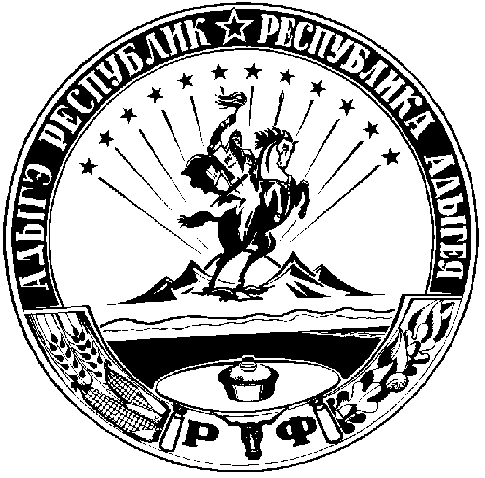 